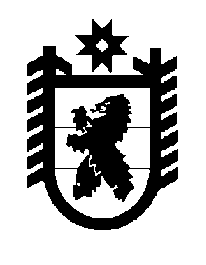 Российская Федерация Республика Карелия    ПРАВИТЕЛЬСТВО РЕСПУБЛИКИ КАРЕЛИЯПОСТАНОВЛЕНИЕот  30 января 2017 года № 29-Пг. Петрозаводск Об утверждении Порядка предоставления из бюджета Республики Карелия субсидии  на развитие и обеспечение функционирования инфраструктуры электронного правительства юридическим лицам (за исключением 
субсидий государственным (муниципальным) учреждениям), индивидуальным предпринимателям, физическим 
лицам – производителям товаров, работ, услуг В соответствии со статьей 78 Бюджетного кодекса Российской Федерации, постановлением Правительства Российской Федерации от 6 сентября 2016 года  
№ 887 «Об общих требованиях к нормативным правовым актам, муниципальным правовым актам, регулирующим предоставление субсидий юридическим лицам 
(за исключением субсидий государственным (муниципальным) учреждениям), индивидуальным предпринимателям, а также физическим лицам – производителям товаров, работ, услуг» Правительство Республики Карелия п о с т а н о в л я е т:Утвердить прилагаемый Порядок предоставления из бюджета Республики Карелия субсидии  на развитие и обеспечение функционирования инфраструктуры электронного правительства юридическим лицам (за исключением субсидий государственным (муниципальным) учреждениям), индивидуальным предпринимателям, физическим лицам – производителям товаров, работ, услуг.ГлаваРеспублики Карелия                                                                 А.П. ХудилайненУтвержденпостановлением Правительства Республики Карелияот 30 января 2017 года № 29-ППорядокпредоставления из бюджета Республики Карелия субсидии на развитие 
и обеспечение функционирования инфраструктуры электронного правительства юридическим лицам (за исключением субсидий государственным (муниципальным) учреждениям), индивидуальным предпринимателям, физическим лицам – производителям товаров, работ, услуг1.	Настоящий Порядок устанавливает процедуру и условия предоставления из бюджета Республики Карелия субсидии на развитие и обеспечение функционирования инфраструктуры электронного правительства юридическим лицам (за исключением государственных (муниципальных) учреждений), индивидуальным предпринимателям, физическим лицам – производителям товаров, работ, услуг (далее – субсидия).2.	Целью предоставления субсидии является возмещение затрат на развитие и обеспечение функционирования инфраструктуры электронного правительства. 3.	Субсидия предоставляется в пределах бюджетных ассигнований, предусмотренных в бюджете Республики Карелия на соответствующий финансовый год и плановый период, и лимитов бюджетных обязательств, утвержденных в установленном порядке, на предоставление субсидии Администрации Главы Республики Карелия – главному распорядителю средств бюджета Республики Карелия (далее – главный распорядитель). 4.	Субсидия предоставляется юридическим лицам (за исключением государственных (муниципальных) учреждений), индивидуальным предпринимателям, физическим лицам – производителям товаров, работ, услуг, осуществляющим деятельность в области информационных технологий, телекоммуникаций, разработки компьютерного программного обеспечения и предоставление услуг в этих областях на территории Республики Карелия, указанным в законе Республики Карелия о бюджете Республики Карелия на соответствующий финансовый год и плановый период (далее – получатель субсидии).5.	Предоставление субсидии осуществляется на основании соглашения (договора) о предоставлении субсидии из бюджета Республики Карелия, заключенного между главным распорядителем и получателем субсидии в соответствии с типовой формой, установленной Министерством финансов Республики Карелия (далее – соглашение).6.	Получатель субсидии должен соответствовать на первое число месяца, предшествующего месяцу, в котором планируется заключение соглашения, следующим требованиям:а) у получателя субсидии должна отсутствовать просроченная задолженность по возврату в соответствующий бюджет бюджетной системы Российской Федерации субсидий, предоставленных в том числе в соответствии с иными правовыми актами, и иная просроченная задолженность перед соответствующим бюджетом бюджетной системы Российской Федерации;б) получатель субсидии не должен являться иностранным юридическим лицом, а также российским юридическим лицом, в уставном (складочном) капитале которого доля участия иностранных юридических лиц, местом регистрации которых является государство или территория, включенные в утверждаемый Министерством финансов Российской Федерации перечень государств и территорий, предоставляющих льготный налоговый режим налогообложения и (или) не предусматривающих раскрытия и представления информации при проведении финансовых операций (офшорные зоны) в отношении таких юридических лиц, в совокупности превышает 50 процентов;в) получатель субсидии не должен получать средства из соответствующего бюджета бюджетной системы Российской Федерации в соответствии с иными нормативными правовыми актами на цели, указанные в пункте 2 настоящего Порядка.7.	Субсидия предоставляется при соблюдении следующего условия:запрета приобретения получателем субсидии за счет средств субсидии иностранной валюты, за исключением операций, осуществляемых в соответствии с валютным законодательством Российской Федерации при закупке (поставке) высокотехнологичного импортного оборудования, сырья и комплектующих изделий, а также связанных с достижением целей предоставления средств субсидии иных операций, определенных нормативными правовыми актами, регулирующими порядок предоставления субсидий указанным юридическим лицам.8.	Для получения субсидии получатель субсидии предоставляет главному распорядителю:а) заявку по форме согласно приложению к настоящему Порядку;  б) информацию о направлениях расходов (мероприятиях и видах работ), источником финансового обеспечения которых является субсидия, с указанием размера средств, предусмотренных на их реализацию;в) справку, подписанную руководителем и главным бухгалтером получателя субсидии, подтверждающую отсутствие у получателя субсидии задолженности по возврату в соответствующий бюджет бюджетной системы Российской Федерации субсидий, предоставленных в том числе в соответствии с иными правовыми актами, по состоянию на дату обращения за предоставлением субсидии;г) справку о состоянии расчетов по налогам, сборам и иным обязательным платежам в бюджеты бюджетной системы Российской Федерации, оформленную не позднее чем за 14 календарных дней до дня обращения за предоставлением субсидии.9. Главный распорядитель рассматривает документы, указанные в пункте 8 настоящего Порядка, в течение 5 рабочих дней со дня их получения и принимает решение о заключении или об отказе в заключении соглашения.10. Основаниями для отказа получателю субсидии в предоставлении субсидии являются:а) несоответствие документов, представленных получателем субсидии, требованиям, определенным пунктом 8 настоящего Порядка, или представление их не в полном объеме;б) недостоверность информации, представленной получателем субсидии.11. Соглашение заключается главным распорядителем с получателем субсидии в течение месяца со дня доведения до главного распорядителя лимитов бюджетных обязательств, предусмотренных на предоставление субсидии.12. Размер субсидии устанавливается законом Республики Карелия о бюджете  Республики Карелия на соответствующий финансовый год и плановый период.13. Перечисление субсидии производится ежеквартально в соответствии с графиком перечисления субсидии, являющимся приложением к соглашению, на расчетный счет, открытый получателю субсидии в учреждениях Центрального банка Российской Федерации или кредитных организациях.14. Показатели результативности предоставления субсидии (далее – показатели результативности), порядок, сроки и формы представления получателями субсидии отчетности о достижении установленных показателей результативности, в том числе отчетности об осуществлении расходов, источником финансового обеспечения которых является субсидия, а также иных отчетов устанавливаются главным распорядителем в соглашении.15. Контроль за соблюдением условий, целей и порядка предоставления субсидии осуществляется главным распорядителем и органом исполнительной власти Республики Карелия, осуществляющим функции органа внутреннего государственного финансового контроля (далее – орган финансового контроля).16.  В случае установления факта нарушения условий, целей и порядка предоставления субсидии денежные средства, использованные не по целевому назначению, подлежат возврату в доход бюджета Республики Карелия в течение 
10 рабочих дней со дня получения требования главного распорядителя или в сроки, установленные в представлении (предписании) органа финансового контроля.17. В случае если в отчетном квартале фактически достигнутые значения показателей результативности, указанных в соглашении, составляют менее 50% от установленных или более 50% показателей результативности, относящихся к одному мероприятию (если в рамках одного мероприятия устанавливается несколько показателей результативности), не достигли установленных значений, денежные средства, доведенные до получателя субсидии в соответствующем квартале, подлежат возврату в доход бюджета  Республики Карелия в течение 10 рабочих дней со дня получения требования главного распорядителя.18. В случае недостижения в отчетном квартале установленных значений показателей результативности, указанных в соглашении, получатель субсидии уплачивает штраф  (А), размер которого определяется по формуле:,где:V – размер средств субсидии, доведенный получателю субсидии в отчетном квартале (руб.);d – фактически достигнутое значение показателя результативности, которое меньше либо равно 90. Получатель субсидии производит оплату штрафа в течение 10 рабочих дней со дня получения требования главного распорядителя.19. Средства субсидии, не использованные получателем субсидии в течение финансового года, подлежат возврату в доход бюджета Республики Карелия в течение 10 рабочих дней со дня получения требования главного распорядителя.При наличии потребности в не использованном в текущем финансовом году остатке субсидии указанный остаток в соответствии с решением главного распорядителя по согласованию с Министерством финансов Республики Карелия может быть использован получателем субсидии в очередном финансовом году на цели, указанные в соглашении, для осуществления расходов получателя субсидии, источником финансового обеспечения которых является субсидия. Приложение к Порядкупредоставления из бюджета Республики Карелия субсидии 
на развитие и обеспечение функционирования инфраструктуры электронного правительства юридическим лицам (за исключением 
субсидий государственным (муниципальным) учреждениям), индивидуальным предпринимателям, физическим
лицам – производителям товаров, работ, услуг __________________________________ (наименование главного распорядителя средств бюджета Республики Карелия)ЗАЯВКАна предоставление из бюджета Республики Карелия субсидии на развитие и обеспечение функционирования инфраструктуры электронного правительства юридическим лицам (за исключением государственных (муниципальных) учреждений), индивидуальным предпринимателям, а также физическим лицам – производителям товаров, работ, услуг В соответствии с Порядком предоставления из бюджета Республики Карелия субсидии на развитие и обеспечение функционирования инфраструктуры электронного правительства юридическим лицам 
(за исключением субсидий государственным (муниципальным) учреждениям), индивидуальным предпринимателям, физическим лицам – производителям товаров, работ, услуг, утвержденным постановлением Правительства Республики Карелия от 30 января 2017 года № 29-П (далее – Порядок),__________________________________________________________________(наименование юридического лица (за исключением государственных (муниципальных) учреждений), индивидуального предпринимателя, а также физического лица – производителя товаров, работ, услуг (далее – получатель субсидии)просит предоставить из бюджета Республики Карелия субсидию на возмещение затрат на развитие и обеспечение функционирования инфраструктуры электронного правительства в размере ________ рублей.Настоящим получатель субсидии выражает согласие на использование субсидии в соответствии с Порядком, а также на осуществление контроля за   соблюдением условий, целей и порядка предоставления субсидии главным распорядителем и органом исполнительной власти Республики Карелия, осуществляющим функции органа внутреннего государственного финансового контроля. Приложение _________________.«___»___________ 20__г.                                       ___________/____________/                                                                                     (подпись)      (расшифровка) М. П.